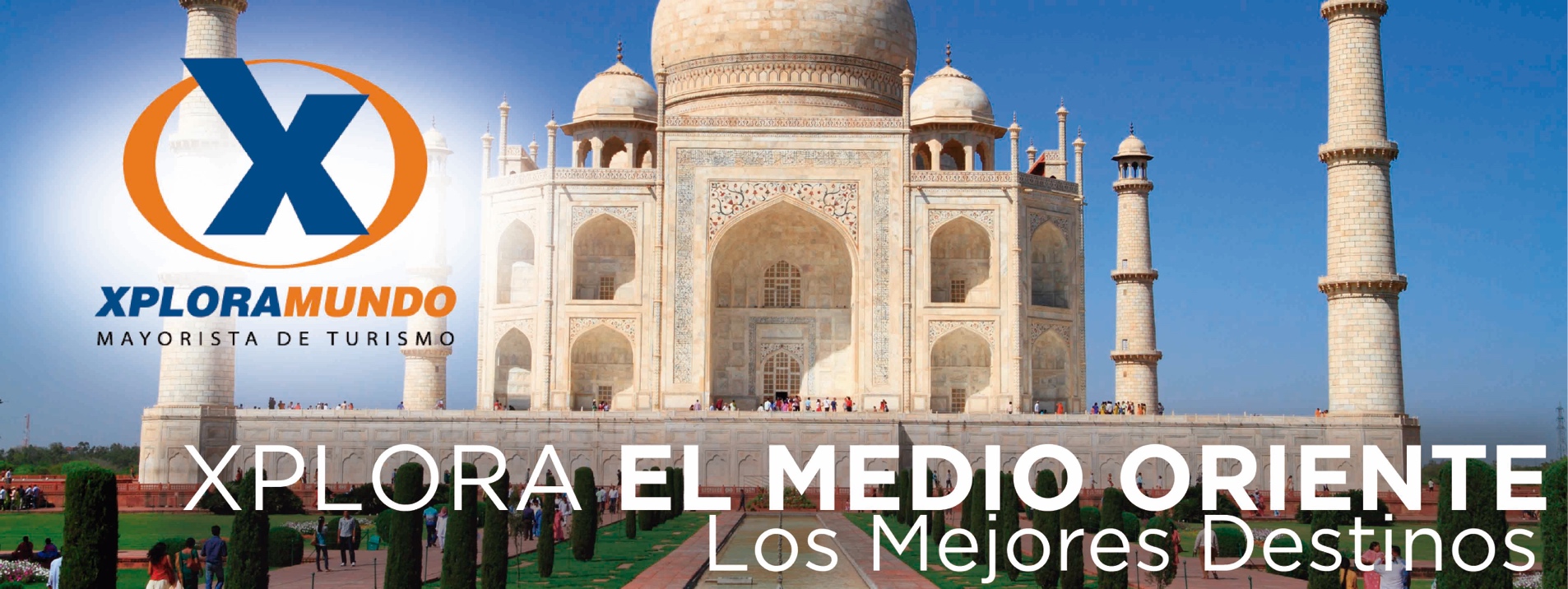 XPLORA TIERRA SANTA8 Días/ 7 NochesSalidas los MiércolesVigencia: 03OCT al 04DIC del 2019EL PROGRAMA INCLUYE:Traslados aeropuerto/hotel/aeropuerto, servicio regular.CUATRO (4) NOCHES de alojamiento en Jerusalen (Solo Desayuno). UNA (1) NOCHE de alojamiento en Kibbutz (Desayuno - Cena)UNA (1) NOCHE de alojamiento en Tiberias (Desayuno - Cena)UNA (1) NOCHE de alojamiento en Tel Aviv (Solo Desayuno)Transporte en autocar con aire acondicionado.Entradas para todos los lugares que incluyen en el Programa.Impuestos Ecuatorianos: IVA e ISD.PRECIOS POR PERSONA EN US$.**APLICA PARA PAGO EN EFECTIVO, CHEQUE O TRANSFERENCIA**CONSULTE NUESTROS PLANES DE PAGO CON SU TARJETA DE CREDITO PREFERIDACena por persona en Jerusalen o Tel Aviv $35ITINERARIO:Dia 1 - MIERCOLESLlegada al Aeropuerto de Ben Gurión. Asistencia por nuestro representante y traslado a Jerusalem. Alojamiento en Jerusalem 
Dia 2 – JUEVESTour opcional  a Masada y Mar Muerto.Alojamiento Jerusalem.Dia 3 - VIERNES.Desayuno buffet. Salida para una visita de la Ciudad Nueva de Jerusalem. Visita del Santuario del Libro en el Museo de Israel, donde estan expuestos los manuscritos del Mar Muerto y el Modelo que representa la Ciudad de Jerusalem en tiempos de Jesus. Vista de la Universidad Hebrea de Jerusalem prosiguiendo hacia Ein Karem,pintoresco barrio de las afueras de Jerusalem para visitar el Santuario de San Juan Bautista. De alli continuaremos para visitar el Memorial Yad Vashem.. Por la tarde, viaje hasta Belen. Visita de la Iglesia de la Natividad, Gruta del Nacimiento, Capillas de San Jerónimo y de San Jose. Regreso a Jerusalem. Cena opcional y Alojamiento – Jerusalem. Dia 4- SABADO Desayuno buffet. Salida via  Monte Scopus hacia el Monte de los Olivos. Panorama de la Ciudad Santa Amurallada. Continuación hacia Gethsemani, Basilica de la Agonia. Salida hacia la Ciudad Antigua. Visita del Muro Occidental (Muro de los Lamentos) desde donde se podrá apreciar la Explanada del Templo. Continuaremos con la visita a la  Via Dolorosa, Iglesia del Santo Sepulcro, Monte Sion, Tumba del Rey David, Cenáculo (Sala de la Ultima Cena),y La Abadia de la Dormición. Cena opcional y Alojamiento – Jerusalem.Dia 5 – DOMINGODesayuno buffet. Salida de Jerusalem vía Desierto de  Judea y Samaria. Durante el camino se podrá apreciar una vista del Monte de las Tentaciones.  Viajaremos a traves del Valle del Jordan hacia Beit Shean, una de las principales ciudades de la decápolis griega cuya importancia estrategica debido a su ubicacion geografica ha perdurado a traves de la historia hasta nuestros dias . Visita de la excavaciones. Continuación hacia Yardenit . Seguiremos nuestro recorrido hacia las alturas del Golán con destino Safed, ciudad de la Cabala, visita de las antiguas Sinagogas y la Colonia de los Artistas. Alojamiento – Kibbutz Hotel.Dia 6– LUNESDesayuno buffet. Salida via Cana de  Galilea hacia Nazareth para visitar la Basilica de la Anunciación y la Carpinteria de San Jose.  A continuación proseguiremos rumbo a Tabgha, lugar de la Multiplicacion de los Panes y los peces, continuaremos a Cafarnaum, el Ministerio mas importante de los últimos cuatro años de Jesus, visita de las ruinas de una antigua Sinagoga del Segundo Siglo. Seguiremos rumbo a la ciudad de Tiberiades. Breve visita a la Fabrica de Diamantes, segunda industria mas importante del pais. Alojamiento en Tiberiades.Dia 7 – MARTESDesayuno buffet. Salida hacia la ciudad de Acre para visitar la ciudad fortificada de los Cruzados, desde donde se podran apreciar las murallas de la ciudad antigua, continuaremos con un recorrido por la ciudad de Haifa ubicada en la ladera del Monte Carmel , donde se podrá disfrutar de la hermosa vista del Templo Bahai y sus Jardines Persas. Salida  hacia Cesarea ciudad romana de la epoca del Rey Herodes,famosa por su grandiosa arquitectura y su puerto, cuya importancia perduro hasta la epoca de los cruzados. Continuación hacia Tel Aviv por la vía costera. Breve visita de Yaffa y Tel Aviv. Alojamiento en Tel Aviv.Dia 8 – MIERCOLES Traslado al vuelo de partida, fin de nuestros servicios HOTELES OPCIONALESEL PROGRAMA NO INCLUYE:Tiquetes internacionales  Cualquier tipo de seguroExtras personales de cualquier indole, como bebidas llamadas telefónicas o loundryPropinas**Para nosotros es un placer servirle**CATEGORIA03OCT - 27NOV28NOV - 04DICTurista13031150Primera14321281Superior15921234De Lujo18291633Superior de Lujo20481895CATEGORIAHOTELTURISTA-Sea Net Tel Aviv o similar-Kibutz lavi o similar-Prima Tiberias o similar-Jerusalem Gate o similarPRIMERA-Mercure Tel Aviv o similar-Ein Gev Kibbutz o similar-Royal Plaza Tiberias o similar-Rimonim Jerusalen os similarSUPERIOR-Metropolitan Tel Aviv o similar superior habitaciones-Kibbutz Ein Gev o similar-Mineral Tiberias o similar-Grand Court jerusalen o similarDE LUJO-Crowne Plaza Tel Aviv o similar-Kibuttz Ein Gev o similar-Cesar Tiberias o similar-Crowne Plaza Jerusalen o similarSUPER LUJO-Dan Panorama Tel Aviv o similar-Kibutz Ein Gev o similar-Galeli Kinereth o similar -Dan Panorama Jerusaen o similar.